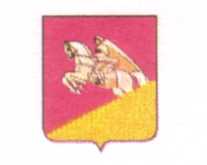 АДМИНИСТРАЦИЯ ПОЛТАВЧЕНСКОГО СЕЛЬСКОГО ПОСЕЛЕНИЯ КУЩЕВСКОГО РАЙОНАРАСПОРЯЖЕНИЕот 26.01.2021 г.                                                                                                                     № 1-рс. ПолтавченскоеО выплате стимулирующей надбавки по критериям оценки показателейэффективности и результативности профессиональной деятельности Вертиевой Л.А.	1.Выплатить руководителю МУК “КДЦ Полтавченского сельского поселения” Вертиевой Л.А. стимулирующую надбавку по критериям оценки показателей эффективности и результативности 2021 года:за январь – 10000 рублей.        2.Распоряжение вступает в силу со дня его подписания.Глава Полтавченского сельского поселения  Кущёвского района                                                          И.А.НартоваПроект подготовлен и внесен:Начальник  отдела по работе с населением                                                                                     О.А.Воробьева